■ 参加代表者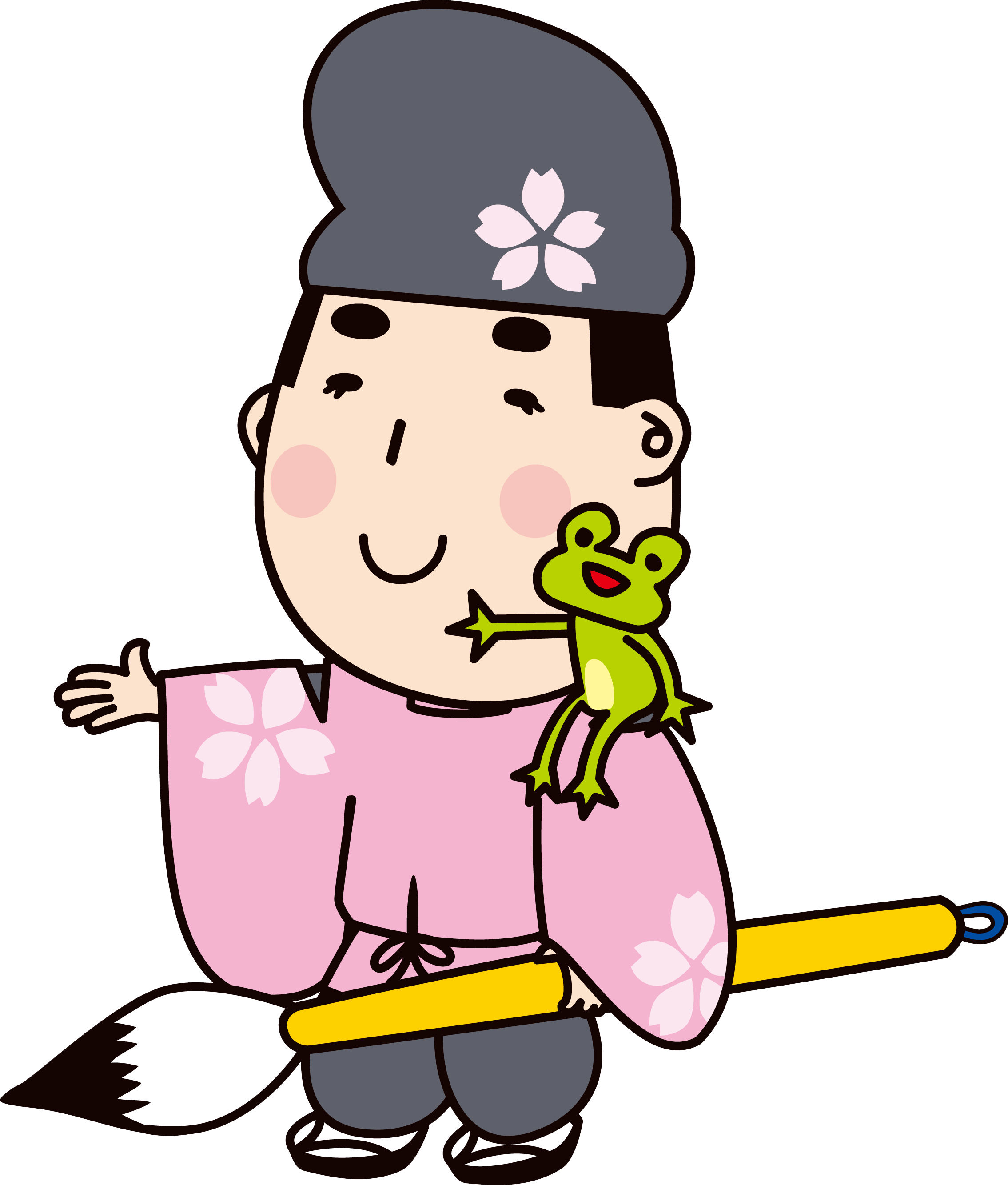 ※複数人でご応募いただける場合は裏面に、参加者の記入をお願いします。■ 活動内容※18歳未満の方は必ず保護者の許可を取ってからご応募ください。■ 応募先〒486-8686　春日井市鳥居松町５-44　春日井市民納涼まつり実行委員会事務局（春日井市市民生活部市民活動推進課）TEL：(0568)85-6622FAX：(0568)84-8731E-mail：matsuri@city.kasugai.lg(ｴﾙｼﾞｰ).jp　※E-mailでお申込みの際は、PDF形式に変換してお送り下さい。■ 参加者一覧※ 参加代表者は除きます。複数人でのご応募の場合のみご記入ください※①当日運営に参加される 18歳未満の方は必ず保護者の許可を取ってからご応募ください。第47回春日井市民納涼まつりボランティア応募用紙氏　　名（フリガナ）年齢氏　　名年齢氏　　名学校名又は職業住　　所（〒　　　－　　　　）℡（　　　　）　　　－　　　　（〒　　　－　　　　）℡（　　　　）　　　－　　　　（〒　　　－　　　　）℡（　　　　）　　　－　　　　緊急連絡先氏名　　　　　　　　　　　続柄【　　　　　】℡（　　　　）　　　－　　　　氏名　　　　　　　　　　　続柄【　　　　　】℡（　　　　）　　　－　　　　氏名　　　　　　　　　　　続柄【　　　　　】℡（　　　　）　　　－　　　　①　当日まつり運営ボランティア①　当日まつり運営ボランティア参加する　　・　　参加しない参加する　　・　　参加しない日　程７月22日（土）午後４時30分～午後８時30分　＜納涼まつり荒天順延時は23日（日）＞７月22日（土）午後４時30分～午後８時30分　＜納涼まつり荒天順延時は23日（日）＞７月22日（土）午後４時30分～午後８時30分　＜納涼まつり荒天順延時は23日（日）＞内　容※希望する活動内容の番号に○を記入１　　駐輪場案内・整理１　　駐輪場案内・整理※御希望に添えない場合もございます内　容※希望する活動内容の番号に○を記入２　　落し物・迷子受付２　　落し物・迷子受付※御希望に添えない場合もございます内　容※希望する活動内容の番号に○を記入３　　ゴミの分別啓発３　　ゴミの分別啓発※御希望に添えない場合もございます内　容※希望する活動内容の番号に○を記入４　　何でもよい４　　何でもよい※御希望に添えない場合もございます②　翌日清掃ボランティア②　翌日清掃ボランティア参加する　　・　　参加しない日　時７月23日（日）午前７時～午前８時30分　＜納涼まつり荒天順延時は24日（月）＞７月23日（日）午前７時～午前８時30分　＜納涼まつり荒天順延時は24日（月）＞内　容会場周辺のゴミ及び重石として使われた石を拾う会場周辺のゴミ及び重石として使われた石を拾う№参加者氏名年齢参加する活動に〇を記入※①を選んだ方は希望する活動内容を記入（番号は表面参照）緊急連絡先（TEL）氏名　【続柄】例納涼　太郎47①当日運営　　・　　②翌日清掃①を選んだ方：希望する活動内容番号（　4　）( 0568 )　81　–　5111納涼　花子　　【 母 】１①当日運営　　・　　②翌日清掃①を選んだ方：希望する活動内容番号（　　　）(　　　)　　　-　　　　　　　　　　　【　　】２①当日運営　　・　　②翌日清掃①を選んだ方：希望する活動内容番号（　　　）(　　　)　　　-　　　　　　　　【　　】３①当日運営　　・　　②翌日清掃①を選んだ方：希望する活動内容番号（　　　）(　　　)　　　-　　　　　　　　【　　】４①当日運営　　・　　②翌日清掃①を選んだ方：希望する活動内容番号（　　　）(　　　)　　　-　　　　　　　　【　　】５①当日運営　　・　　②翌日清掃①を選んだ方：希望する活動内容番号（　　　）(　　　)　　　-　　　　　　　　【　　】６①当日運営　　・　　②翌日清掃①を選んだ方：希望する活動内容番号（　　　）(　　　)　　　-　　　　　　　　【　　】７①当日運営　　・　　②翌日清掃①を選んだ方：希望する活動内容番号（　　　）(　　　)　　　-　　　　　　　　【　　】８①当日運営　　・　　②翌日清掃①を選んだ方：希望する活動内容番号（　　　）(　　　)　　　-　　　　　　　　【　　】９①当日運営　　・　　②翌日清掃①を選んだ方：希望する活動内容番号（　　　）(　　　)　　　-　　　　　　　　【　　】10①当日運営　　・　　②翌日清掃①を選んだ方：希望する活動内容番号（　　　）(　　　)　　　-　　　　　　　　【　　】11①当日運営　　・　　②翌日清掃①を選んだ方：希望する活動内容番号（　　　）(　　　)　　　-　　　　　　　　【　　】12①当日運営　　・　　②翌日清掃①を選んだ方：希望する活動内容番号（　　　）(　　　)　　　-　　　　　　　　【　　】13①当日運営　　・　　②翌日清掃①を選んだ方：希望する活動内容番号（　　　）(　　　)　　　-　　　　　　　　【　　】14①当日運営　　・　　②翌日清掃①を選んだ方：希望する活動内容番号（　　　）(　　　)　　　-　　　　　　　　【　　】15①当日運営　　・　　②翌日清掃①を選んだ方：希望する活動内容番号（　　　）(　　　)　　　-　　　　　　　　【　　】16①当日運営　　・　　②翌日清掃①を選んだ方：希望する活動内容番号（　　　）(　　　)　　　-　　　　　　　　【　　】17①当日運営　　・　　②翌日清掃①を選んだ方：希望する活動内容番号（　　　）(　　　)　　　-　　　　　　　　【　　】18①当日運営　　・　　②翌日清掃①を選んだ方：希望する活動内容番号（　　　）(　　　)　　　-　　　　　　　　【　　】19①当日運営　　・　　②翌日清掃①を選んだ方：希望する活動内容番号（　　　）(　　　)　　　-　　　　　　　　【　　】